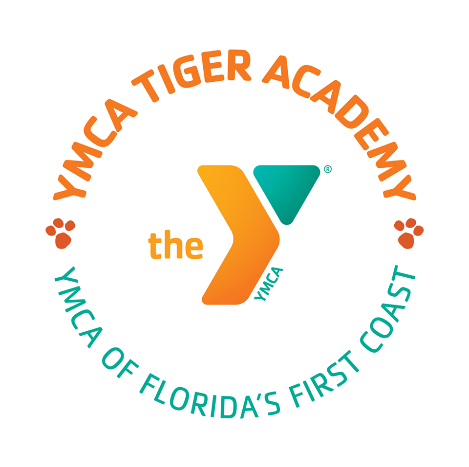 Tiger Academy Board of Directors Public NoticeTuesday, October 24, 202312:00 P.M.Curriculum Committee MeetingBonos BBQ10645-200 Philips Hwy.Jacksonville, FL 32256Lauren Gibbs904-553-0839lgibbs@fcymca.org 